Application for admission: Online application: https://tl1host.eu/SWHAL/#homeChoose languageClick on Application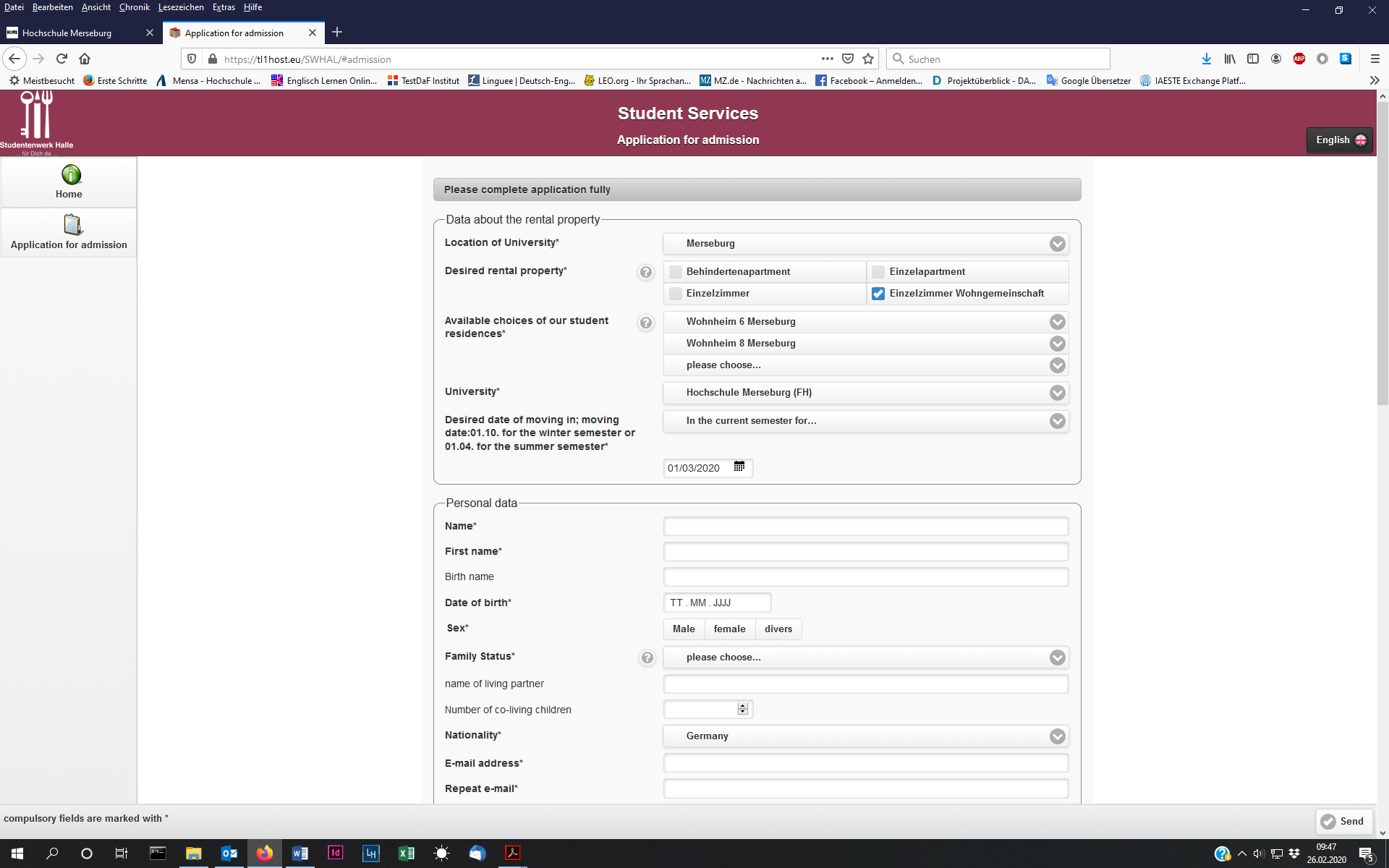 Complete the admission like this: (choose Wohnheim 6 and Wohnheim 8)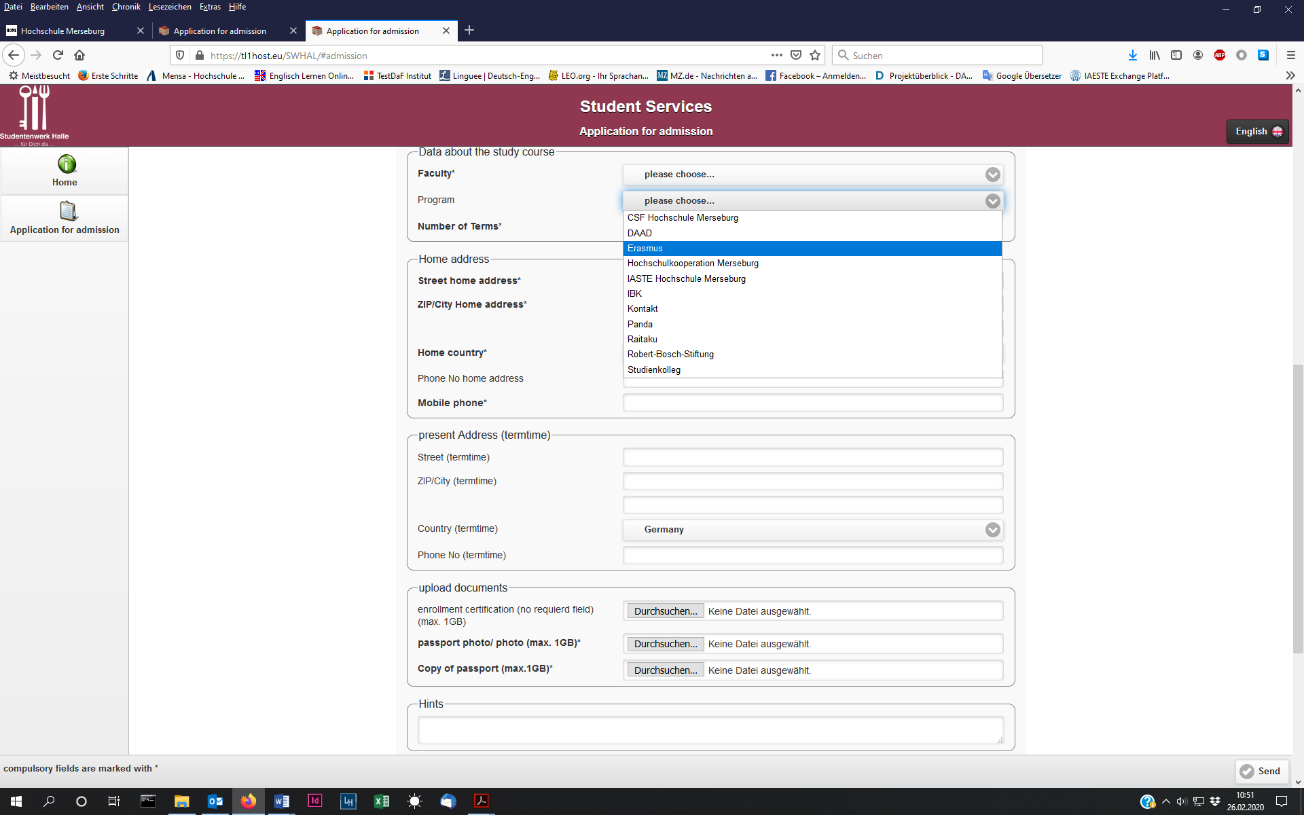 Choose: IAESTE Hochschule Merseburg or Erasmusupload documents Hints: Enter the date of your stay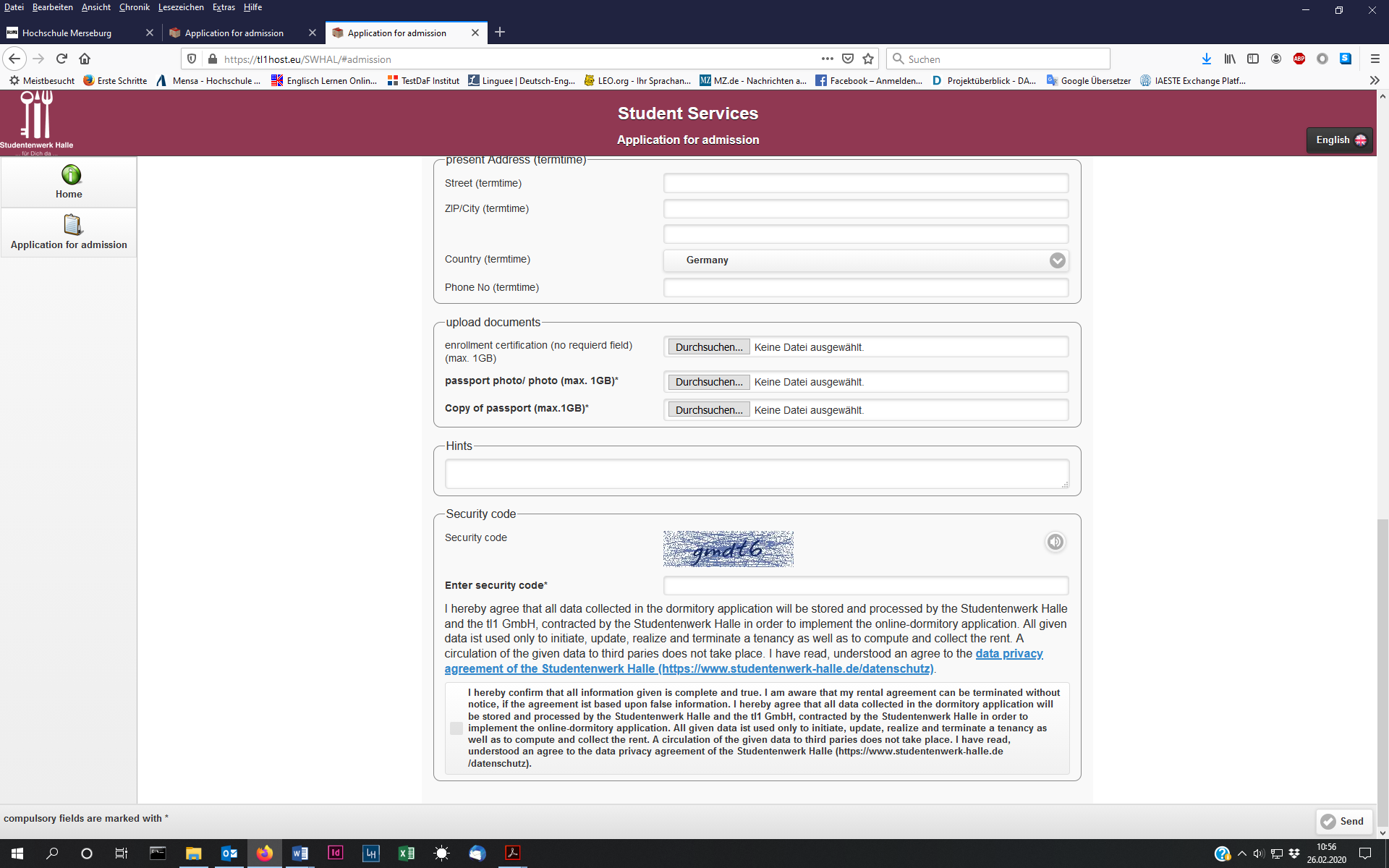 Enter security codeconfirmsend